OBAVIJEST za studente o upisu ljetnoga semestra i upisu obveznih i izbornih kolegija putem StudomataUpis u ljetni semestar ak. god. 2017./2018. počinje u ponedjeljak, 26. veljače 2018. g., a završava u ponedjeljak, 26. ožujka 2018. g.Upis se obavlja sljedećim redoslijedom:upis obveznih i izbornih predmeta u sustav ISVU – putem Studomata (26. 2. 2018. – 12. 3. 2018.)upis u tajništvu (26. 2. 2018. – 26. 3. 2018.; nakon provjere upisa predmeta u ISVU ovjerava se indeks).- Upis ljetnog semestra u tajništvu Odjela od 26. veljače do 26. ožujka 2018. u vremenu 9 – 12 h. Potrebno je donijeti indeks i potvrdu o uplati ljetnoga semestra (račun ste dobili na početku zimskoga semestra).Studenti predmete upisuju na Studomatu  (od 26. veljače do 12. ožujka 2018.). SVAKI EVENTUALNI POGREŠNI UPIS KOLEGIJA PUTEM STUDOMATA PONIŠTIT ĆE SE.Studomatom se ne mogu upisati sljedeći studenti: (upisuju se samo u tajništvu Odjela u gore navedenim terminima):- STUDENTI KOJI IMAJU PARCIJALU i APSOLVENTI – UPISUJU SE NA IZBORNE PREDMETE LJETNOGA SEMESTRA U TAJNIŠTVU ODJELA (prema rasporedu svakoga pojedinog odjela)STUDENTI koji žele upisati strani jezik u Centru za strane jezike trebaju doći osobno na predupis u Centar za strane jezike od 26. veljače do 5. ožujka 2018. (Jurja Bjankinija 2, Poluotok). Svaki eventualni pogrešni upis ovih kolegija putem Studomata poništit će se.Nakon što se obavi predupis stranoga jezika u Centru, do kraja dana ili najkasnije sljedećega dana predmeti se mogu upisati i na Studomatu (ukoliko nisu vidljivi na Studomatu jer su već evidentirani u sustavu ISVU, upis se može potvrditi i bez njih).Upute o postupku prijave na predmete putem StudomataPrijavljujete se na Studomat koristeći elektronički identitet AAI@EduHr.Ako u ISVU-u nedostaje neki od obveznih osobnih podataka, Studomat će tražiti da ih upišeteOdabirete izborne i/ili obvezne predmete.Odabir kolegija mora biti u skladu s pravilima o ECTS bodovnim kvotama navedenim na sučelju Studomata, odnosno u skladu s pravilima koja su navedena na redovima predavanja koji su objavljeni na mrežnoj stranici http://www.isvu.hr/javno/hr/vu269/index.shtml, na odjelnim mrežnim stranicama ili na oglasnoj ploči pojedinog odjela.Nakon odabira željenih predmeta provjerite vlastiti izbor i na kraju potvrdite upis kolegija.Važne napomene:Kada jednom potvrdite i upišete odabrane kolegije, više ne možete promijeniti odabir kolegija putem Studomata.Za promjenu već odabranih i upisanih kolegija dužni ste se javiti u tajništvo odjela, gdje će vam biti obrisan upisani kolegij i, ukoliko želite, dodan neki drugi umjesto obrisanoga.Ukoliko je manje od 10 studenata upisanih na izborni predmet, taj se predmet neće izvoditi. Ako student u prvome tjednu nastave otkrije da se izborni predmet na koji se upisao ne izvodi, treba doći u tajništvo odjela radi promjene predmeta.UPUTE ZA RAD NA STUDOMATU:Prilikom upisa predmeta za ljetni semestar student mora ispuniti određen broj ECTS za upis predmeta iz ljetnoga semestra. U prozoru „Upis godine Studiji smjerovi“ prikazano je sljedeće: • minimalni i maksimalni broj ECTS bodova koji student treba upisati u ljetnome semestru • trenutno upisani broj ECTS bodova u danome semestru• podatak o tome je li moguće izvršiti upis (ukoliko nije zadovoljeno neko pravilo vezano uz upis, opcija „Upiši“ svijetli crveno, a ukoliko su zadovoljena sva pravila za upis, opcija „Upiši“ svijetli zeleno) • podatak o trenutno upisanoj nastavnoj godini uz način upisa• podatak o temelju financiranja i plaćanju za upisani studij/smjer.Za odabir predmeta za upis potrebno je odabrati opciju „Predmeti“, koja omogućuje odabir predmeta koje će student u ljetnome semestru upisati. Nakon odabira opcije „Predmeti“ prikazuje se prozor „Upis godine Studiji/smjerovi Obvezni/izborni“, koji sadrži podatke o ponudi obveznih i izbornih predmeta koje student može/mora upisati u ljetnome semestru.Nakon obavljanja upisa predmeta strelicom za natrag potrebno je iz prozora „Upis godine Studiji/smjerovi Obvezni/izborni“ vratiti se na prozor „Upis godine Studiji/smjerovi“, u kojem za upis ljetnoga semestra treba odabrati opciju. Odabirom opcije prikazuje se prozor „Upis godine Pregled predmeta“ prije upisa u kojem se prikazuju podatci o predmetima iz ljetnoga semestra koje student upisuje. Za obavljanje upisa predmeta iz ljetnoga semestra potrebno je odabrati opciju „Upis višekomponentne kombinacije – Upiši“, nakon čega je obavljen upis ljetnoga semestra i pojavljuje se obavijest o uspješno obavljenom upisu predmeta iz ljetnoga semestra.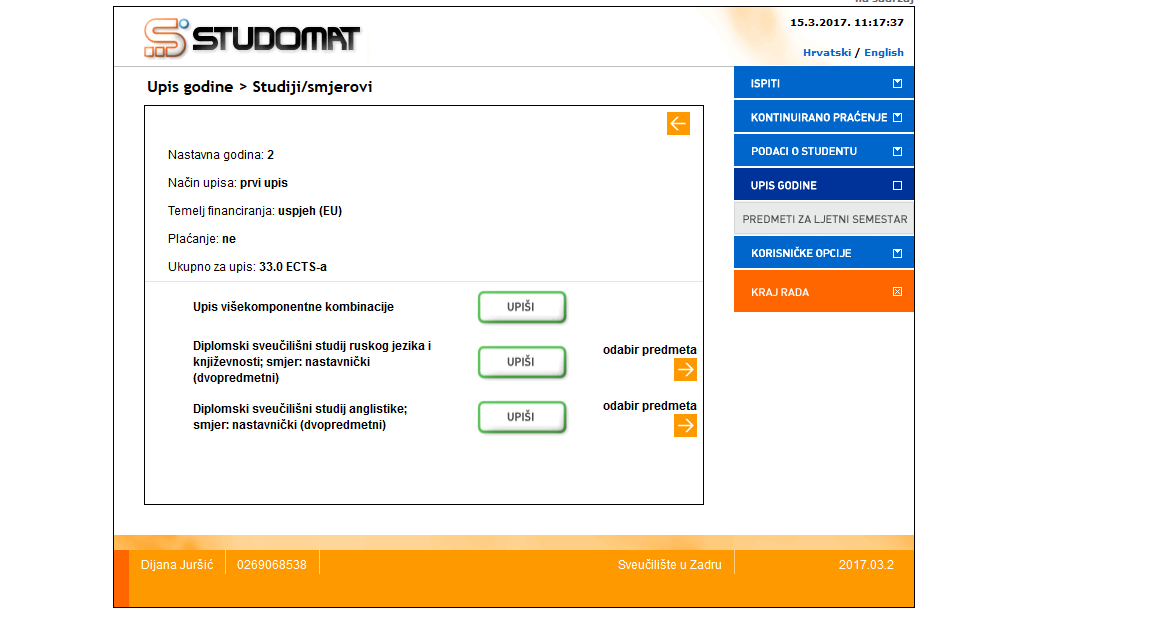 